“GS1畅想杯”2021全国大学生条码自动识别知识竞赛章   程第一章  总 则 “GS1畅想杯”2021全国大学生条码自动识别知识竞赛，是由中国物品编码中心主办，21世纪中国电子商务网校（北京网路畅想科技发展有限公司）联合承办的全国性大学生课外科技学术活动。 竞赛宗旨：学习与实践相结合，锐意进取、勇于创新。 竞赛目的：普及条码自动识别知识，培养学生创新精神和实践能力，发现和培养一批在条码自动识别领域有作为、有潜力的优秀人才。 竞赛主题：学习、实践、就业。 竞赛的基本方式：竞赛以高校为单位组织在校学生参赛。分为个人赛与挑战赛（团体赛）2个竞赛单元。第二章  组织机构及其职责 竞赛设立组织委员会，由主办单位、协办单位和承办单位的有关负责人组成，负责指导竞赛活动。 组委会下设秘书处，负责处理竞赛日常事务，并就参赛高校提交的问题进行协调和裁决。秘书处设在21世纪中国电子商务网校。 以学校为单位组织学生参赛，指定辅导教师负责与组委会秘书处的协调工作，在学生中开展宣传发动组织工作。第三章  参赛资格 凡全国（包括港澳台地区）高校、高职高专院校、继续教育学院（全日制）在校专科生、本科生（不含硕士研究生和博士研究生）均可报名参赛。挑战赛（团体赛）以校为单位组队参赛，每个团队4人，每位选手限报1个团队。每个学校可以多个团体参加。团队一经组成，不得更换、增减队员，不得更换辅导老师。参加挑战赛（团体赛）的选手必须参加个人决赛，个人决赛成绩不计入团体赛。第四章  赛制及计分评审原则竞赛包含个人赛与团体赛2个竞赛单元。个人赛和挑战赛（团体赛）又分选拔赛和决赛2个环节。个人赛的选拔赛和决赛形式均为个人独立参赛在线答题，在线答题必须由参赛学生在规定时间内独立完成。个人选拔赛内容根据为《条码技术与应用》（高职高专分册）或《条码技术与应用》（本科分册）基础知识，选手可根据自身情况选择。个人选拔赛内容全部是客观题。60分钟内完成80道题，满分为100分。个人选拔赛不计名次，60分（含）以上有资格进入个人决赛。并获得个人赛成绩合格证书。个人决赛内容为条码自动识别基础知识、条码自动识别专业知识gezha各占40%，拓展知识20%。分为客观题和主观题2部分。60分钟内完成135道客观题、4道主观题，满分为200分。个人决赛名次按分数高低全国统一排名。分数相同，通过个人决赛时间早，排名在前。挑战赛（团体赛）选拔赛内容为“畅想冷链供应链管理系统”的操作与“GS1在冷链物流信息系统中的应用” 方案。团队在辅导教师的指导下完成论文作品，在规定时间内发送到指定邮箱，并在论文提交之前必须完成软件操作流程。  由竞赛组委会专家组对论文依据创新性、科学性、实用性、规范性原则进行评审，按分数高低全国统一排名。  参加团体决赛的团队集中进行团体现场决赛。决赛内容为论文答辩和软硬件设备实操，由专家评审团和裁判组现场评判打分，决出团体决赛名次。第五章  附 则以学校为单位组织参加竞赛，指定专人担任竞赛辅导教师，对参赛选手的参赛资格、参赛过程的真实性进行审核。  竞赛组委会视竞赛进展情况对组织参赛的高校进行巡考。  竞赛结束后，对获奖者保留5个工作日的质疑投诉期，由竞赛组委会秘书处进行调查。竞赛组委会只接受实名书面投诉，组委会为投诉人保密，保护投诉人的合法权益。如经调查确有违规行为者，取消其获得的奖励，追缴奖品及获奖证书，并在竞赛网站公示。  本章程自竞赛组织委员会审议通过之日起生效，由竞赛组委会秘书处负责解释。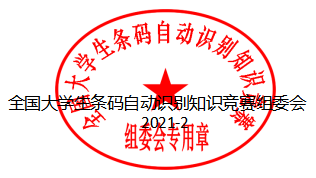 